菸樓迷路.百鬼夜行祭圖文設計獎鬼魅詩文海報．鬼畫符競賽一起開跑    2012年鳳林鎮第一次辦理菸樓迷路.百鬼夜行祭活動，以創意‧趣味成功行銷鳳林，更獲得來自四面八方的朋友支持，這些發揮創意、想像力的圖樣成為百鬼夜行的最具藝術性與創意發想的海報、舞台裝置、文創品。今年第七屆感謝宜蘭縣及花蓮縣數位機會中心、國立東華大學藝術創意產業學系加入，鼓勵有心參加同學、居民及社會人士熱情參加，讓大家有機會深入認識鳳林的文化與故事，再融入創作的作品中。活動內容　　菸樓迷路.百鬼夜行祭圖文設計獎公開徵件，分為「鬼魅詩文海報」、「鬼畫符競賽」兩組，讓參賽者發揮創意盡情塗鴉。年度徵圖主題：畫符　　畫出你心中的鬼圖案，可以畫出現代、可愛、善良、神秘的鬼圖案，若能與台灣或鳳林的詩歌、民間傳說、鬼故事、菸樓、移民村等相關文化意象結合者，擇優加分。 徵圖期限：徵件至2018年4月16日(以郵戳為憑)網路票選：臉書粉絲團按讚2018年4月20日至4月30日止頒獎活動：2018年5月15日公佈得獎名單。2018年8月11日百鬼夜行祭當天晚會盛大頒獎，請得獎者配合出席領獎。競賽分組與規格：鬼魅詩文海報：一般民眾(不分年齡)皆可報名參加。手繪、電腦繪圖皆可，請以A1尺寸設計(84.1cm×59.4cm)。鬼畫符競賽：學生組歡迎國小至高中在學學生參與；社會組歡迎大專生以及社會人社參與。不限創作方式，手繪或電繪皆可，四開尺寸(52*38CM)，均須同時繳交電子檔與紙本。作品繳交方式：    報名與作品繳交須檢附:報名表(附件一)、作品授權同意書(附件二)、作品紙本與電子檔案。    手繪作品除紙本外，須自行掃描成大小2MB以上的JPG或PDF檔案。    電腦繪圖作品請提供原始向量檔(AI或Cdr檔案)，與圖檔(JPG或PDF格式)兩種檔案，並輸出紙本一份。    報名表與作品紙本：可現場繳交或郵遞(以郵戳為憑)，現場繳交開放時間為週一至週五上班時間:9:00-12:00、13:00-17:00。                    收件點１．北林三村社區發展協會(花蓮縣鳳林鎮北林里復興路157號)                    連絡電話:03-8760530　　　　　收件點２．東華大學數位文化中心(花蓮縣壽豐鄉志學村大學路二段一號　　　　　人社一館B213)                      連絡電話:03-8635255電子檔繳交：報名表與作品電子檔請E-mail至電子信箱: beilin8760530@gmail.com，不須燒製光碟，信件標題與電子檔命名原則「報名組別+姓名+作品名稱」，例如:「鬼魅詩文海報_王小明_鬼哭神號」或「鬼畫符競賽社會組_李小花_菸樓傳說」。繳件後三日內，會回覆您確認收件訊息，如無收到回信，煩請撥03-8760530詢問。評審方式與獎項：評分標準：與鳳林、菸樓，及在地故事相關性40％、構圖30％、創意20％、色彩10％。獎項內容：鬼魅詩文海報首獎一名，頒發獎金5,000元與獎狀乙張。首獎海報將作為本次活動主視覺。優選獎兩名，頒發獎金1,000元與獎狀乙張。鬼畫符競賽社會組首獎一名，頒發獎金2000元與獎狀乙張。優選獎兩名，頒發獎金1000元與獎狀乙張。佳作五名，頒發500元禮卷與獎狀乙張。學生組首獎一名，頒發獎金1000元與獎狀乙張。優選獎兩名，頒發獎金500元與獎狀乙張。佳作五名，頒發100元禮卷與獎狀乙張。最佳人氣獎與評審特別獎各獎項與組別各一名，頒發禮券500元，獎狀乙張。於臉書粉絲團經網友按讚數最高者，若已獲得其他獎項，則依序遞補。特別設置評審特別獎，每年都有讓人驚喜不已的作品，真心不想錯過，由評審團選出，另頒發獎狀乙張。注意事項：每人限繳交一件作品，代筆與臨摹作品恕不受理，違者以棄權論。交件請注意截止時間，逾期恕不受理，紙本作品以郵戳為憑並請避免折疊損壞。電子檔作品以MAIL時間戳記為憑紙本畫作背後需貼妥報名表(統一貼於背面右下角)，並仔細填寫資料，如資料填寫不清或報名表遺失，則自動喪失參賽資格。紙本畫作須掃描JPG或PDF格式，電腦繪圖作品需列印成品，並提供原始向量檔(AI或Cdr檔案)與圖檔(JPG或PDF格式)兩種檔案。如有檔案過大問題，建議採用雲端連結或共用檔案方式MAIL至本活動信箱。畫作符合規格與否，以本活動鬼畫符活動小組判斷為準，現場收件並不代表規格無誤。無論得獎與否，參賽畫作恕不退件。 版權歸主辦單位所有，主辦單位有將畫作製作成實體畫冊、文宣、公開展覽或其他使用之權利。辦法若有未盡事宜，主辦單位得隨時修訂之。活動聯絡人: 李美玲0928-077525、03-8760530；e-mail：beilin8760530@gmail.com百鬼夜行其他系列活動查詢：鳳林數位機會中心https://itaiwan.moe.gov.tw/doc/index.php?doc=406FB(粉絲團):百鬼夜行菸樓迷路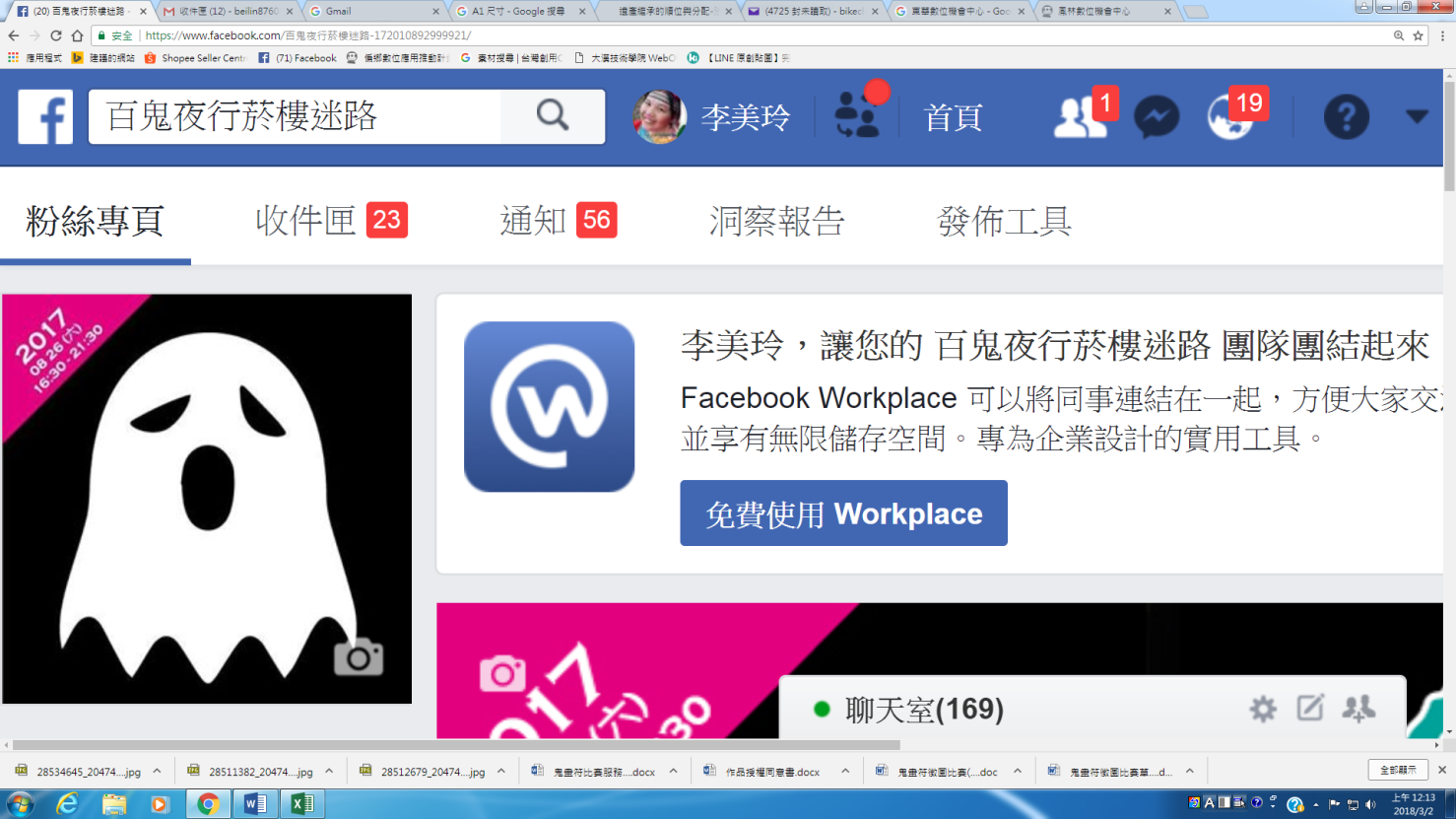 簡章與報名表電子檔下載連結  goo.gl/sBHcQh2018年第七屆菸樓迷路.百鬼夜行祭圖文設計獎報名表請參賽者填寫正確與詳細的個人資料，以確切能與您聯絡及入圍通知。參賽作品資料表每人限提供一項作品參賽，若兩項以上(含兩項)之作品數者，主辦單位將不予受理，敬請包涵。貼心小提醒，除了紙本作品寄送外，記得還要將電子擋MAIL至指定信箱。 2018年第七屆菸樓迷路.百鬼夜行祭             圖文設計獎作品授權同意書本人 __________________  報名參加花蓮縣鳳林鎮北林三村社區發展協會主辦之「菸樓迷路.百鬼夜行祭圖文設計獎」，同意並接受本活動報名簡章的各項內容規定，了解本人的各項權利義務，並授與主辦單位以下的相關權利：一、 所有參賽作品之作品的著作權授權主辦單位，可無償重製、複製、分發、廣告、出版、刊登、報導、展示、廣播及網際網路傳播參賽作品於相關媒體活動的公開播送權利。並於任何形式之媒體或以其他非商業活動下合法使用以進行宣傳、推廣，且擁有無償之永久使用權。二、 作品之著作權利：參賽作品如有涉及侵犯著作權，如仿冒、偽造、抄襲、拷貝或經檢舉侵犯著作財產權等情形，經查屬實者，一律取消資格，如已領獎者，主辦單位得追回，參賽作品如涉及法律糾紛或訴訟，均由參賽者自行負責，主辦單位不負連帶責任，若主辦單位因此一不法行為而導致金錢或名譽之任何損失，可以法律途徑向參賽者要求賠償。作者：________________________地址：____________________________________________________身份證字號：_____________________________著作代表人：_____________________________ （簽章）中華民國    年   月   日姓    名性    別學校名稱(無則免填)年級/系(科)所別年級             系(科) (無則免填)年級             系(科) (無則免填)年級             系(科) (無則免填)身分證字號出生年月日年     月     日年     月     日年     月     日報名組別□鬼魅詩文海報(不分組別)□鬼畫符競賽  　□學生組 (國小/國中/ 高中)   □社會組 (大專以上)。□鬼魅詩文海報(不分組別)□鬼畫符競賽  　□學生組 (國小/國中/ 高中)   □社會組 (大專以上)。□鬼魅詩文海報(不分組別)□鬼畫符競賽  　□學生組 (國小/國中/ 高中)   □社會組 (大專以上)。聯絡地址□□□□□□□□□電   話行動電話E-mail作品名稱創意概念